Obec Beňov, Beňov č.3, 750 02 Přerov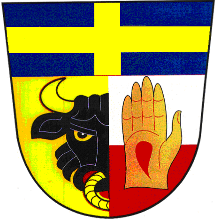 vyhlašujevýběrové řízení na pozici „Pomocná účetní“Charakteristika povolání:Příprava podkladů pro hlavní účetní - fakturace, pokladna, banka, pošta, mzdy, evidence majetku, inventarizace majetku, nájemní smlouvy, personalistika - pracovní smlouvy, evidence zaměstnancůKomunikace s příslušnými úřadySmlouva na dobu určitou, s možností dalšího prodloužení na dobu neurčitouStanovená pracovní doba je zkrácená na – 30 hodin týdně Platová třída 8 a platový stupeň dle odpracované praxe NÁSTUP MOŽNÝ IHNEDPožadavky:minimálně středoškolské vzdělání s maturitou - ekonomické zaměřenípraxe v oblasti účetnictví vítánadobrá znalost práce s PCtrestní bezúhonnostkomunikativnostřidičské oprávnění BDovednosti: Pečlivost a smysl pro zodpovědnostIniciativa a samostatnostSoučástí přihlášky k výběrovému řízení bude:strukturovaný profesní životopis, ve kterém budou uvedeny údaje o dosavadních zaměstnáních a odborných znalostech/dovednostech.Souhlas s nakládáním s poskytnutými osobními údaji pro účely tohoto výběrového řízení, ve smyslu zákona č. 101/2000 Sb., o ochraně osobních údajů v tomto znění:Poskytnutím svých osobních údajů v rozsahu podkladů pro přihlášku do výběrového řízení dávám, ve smyslu zákona č. 101/2000 Sb., o ochraně osobních údajů, souhlas k jejich zpracování. Jméno, příjmeníDatum narození                                                         Vlastnoruční podpisLhůta pro zasílání přihlášek končí 28. 2. 2019 - přihlášky zasílejte na e-mail: starosta@benov.czV případě dalších dotazů kontaktujte Obecní úřad obce, starostu obce na tel. č. 739 320 970, 581 224 105  nebo e-mail: starosta@benov.czIvo Pitner, starosta obce BeňovDokument ke stažení –  Výběrové řízení na pozici „Pomocná účetní“